Č. j. 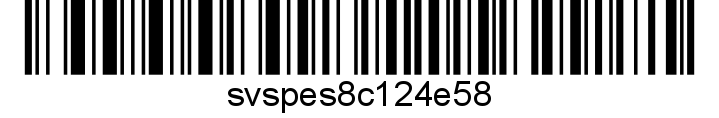 Nařízení Státní veterinární správy Krajská veterinární správa Státní veterinární správy pro Středočeský kraj (dále též „KVS“) jako místně a věcně příslušný správní orgán podle § 49 odst. 1 písm. c), a dále dle § 54 odst. 2 písm. a) a odst. 3 zákona č. 166/1999 Sb., o veterinární péči a o změně některých souvisejících zákonů (veterinární zákon), ve znění pozdějších předpisů, v souladu s ustanovením § 75a odst. 1 a 2 veterinárního zákona, nařízením Evropského parlamentu a Rady (EU) 2016/429 ze dne 9. března 2016 o nákazách zvířat a o změně a zrušení některých aktů v oblasti zdraví zvířat („právní rámec pro zdraví zvířat“), v platném znění, a nařízením Komise v přenesené pravomoci (EU) 2020/687 ze dne 17. prosince 2019, kterým se doplňuje nařízení Evropského parlamentu a Rady (EU) 2016/429, pokud jde o pravidla pro prevenci a tlumení určitých nákaz uvedených na seznamu, v platném znění (dále jen „nařízení Komise 2020/687“),  a v souladu s ustanovením § 75a odst. 1 a 2 veterinárního zákona nařizuje tatomimořádná veterinární opatření:Tato mimořádná veterinární opatření jsou vydávána na základě potvrzení výskytu nebezpečné nákazy – vysoce patogenní aviární influenzy – v chovu drůbeže v katastrálním území 	Židněves [796786], okres Mladá Boleslav, ve Středočeském kraji.Čl. 1Vymezení uzavřeného pásmaVymezuje se uzavřené pásmo, které se sestává z pásma ochranného a pásma dozoru:Ochranným pásmem se stanovují celá následující katastrální území: 614467 Březno u Mladé Boleslavi; 628239 Dolánky; 640905 Holé Vrchy; 630195 Dolní Stakory; 649660 Husí Lhota; 668541 Kolomuty; 705276 Nová Telib; 721590 Plazy; 745286 Řepov; 759350 Sukorady u Mladé Boleslavi; 796786 Židněves; Pásmem dozoru se stanovují celá následující katastrální území:600831 Bakov nad Jizerou; 780481 Buda; 780499 Horka u Bakova nad Jizerou; 654809 Chudoplesy; 690023 Malá Bělá; 794015 Zvířetice; 604836 Bítouchov u Mladé Boleslavi; 604844 Dalešice u Bakova nad Jizerou; 608271 Boseň; 608980 Bradlec; 618055 Ctiměřice; 624578 Dalovice u Mladé Boleslavi; 626384 Dlouhá Lhota u Mladé Boleslavi; 606928 Bojetice; 627470 Dobrovice; 651371 Chloumek u Mladé Boleslavi; 682799 Libichov; 761630 Sýčina; 772267 Týnec u Dobrovice; 772780 Úherce; 601501 Bechov; 628735 Dolní Bousov; 642487 Horní Bousov; 783731 Vlčí Pole; 631001 Domousnice; 745821 Skyšice; 648051 Hrdlořezy u Mladé Boleslavi; 650641 Charvatce u Jabkenic; 655864 Jabkenice; 661503 Josefův Důl u Mladé Boleslavi; 667056 Kněžmost; 669351 Koprník; 708771 Lítkovice u Kněžmostu; 752347 Malobratřice; 669369 Násedlnice; 752355 Solec; 667064 Suhrovice; 772771 Úhelnice; 667463 Kobylnice; 644137 Horní Stakory; 669857 Kosmonosy; 669989 Kosořice; 674788 Krnsko; 674818 Řehnice; 679623 Ledce u Mladé Boleslavi; 681466 Lhotky u Mladé Boleslavi; 689114 Voděrady u Luštěnic; 696579 Bezděčín u Mladé Boleslavi; 696641 Čejetice u Mladé Boleslavi; 696692 Debř; 696587 Chrást u Mladé Boleslavi; 696455 Jemníky u Mladé Boleslavi; 696293 Mladá Boleslav; 900125 Podlázky; 608297 Lhotice u Bosně; 780502 Veselá u Mnichova Hradiště; 702943 Němčice u Luštěnic; 703559 Nepřevázka; 705837 Nová Ves u Bakova nad Jizerou; 708798 Obrubce; 708801 Obruby; 718742 Pěčice; 719609 Petkovy; 720968 Písková Lhota; 734675 Přepeře; 737089 Rabakov; 740411 Rohatsko; 745812 Řitonice; 747165 Semčice; 756300 Strašnov; 774103 Ujkovice; 780812 Veselice; 782297 Vinařice u Dobrovice; 782327 Vinec; 796468 Žerčice;Čl. 2Opatření v uzavřeném pásmu (1) Obcím v uzavřeném pásmu se nařizuje:  na základě hlášení chovatelů provést soupis všech hospodářství, kde je chována či držena drůbež, a chovů, kde jsou chováni jiní ptáci chovaní v zajetí či chovaná pernatá zvěř (dále jen „chovaní ptáci“).Soupis bude proveden zvlášť pro hospodářství v ochranném pásmu a zvlášť pro hospodářství v pásmu dozoru, který bude obsahovat vždy druh, kategorii a počet chovaných ptáků v každém chovu či hospodářství; tento soupis předat KVS nejpozději do 25. 1. 2023 prostřednictvím následujících webových formuláře na webových stránkách Státní veterinární správy: formulář pro soupis chovatelů v ochranném pásmu: https://www.svscr.cz/online-formulare/aviarni-influenza-stavy-drubeze-a-ostatnich-ptaku-v-obci/#pasmo=ZIDNEVES-KVSS-2023-3km formulář pro soupis chovatelů v pásmu dozoru: https://www.svscr.cz/online-formulare/aviarni-influenza-stavy-drubeze-a-ostatnich-ptaku-v-obci/#pasmo=ZIDNEVES-KVSS-2023-10km Tento bod neplatí pro obec, která již nahlásila počty drůbeže v daném katastrálním území dle nařízení SVS č.j. SVS/2023/004792-S ze dne 9. 1. 2023.informovat veřejnost způsobem v obci obvyklým, s cílem zvýšit povědomí o nákaze zejména mezi chovateli drůbeže nebo jiného ptactva chovaného v zajetí, lovci, pozorovateli ptáků;  zajistit kontejnery nebo nepropustné uzavíratelné nádoby k bezpečnému uložení uhynulých volně žijících ptáků pro jejich svoz a neškodné odstranění asanačním podnikem; tyto nádoby vhodně umístit a označit nápisem „VŽP 2. kategorie - Není určeno ke krmení zvířat“; neprodleně hlásit výskyt vedlejších produktů živočišného původu asanačnímu podniku a po jejich odvozu asanačním podnikem provést dezinfekci nádoby účinným dezinfekčním přípravkem;  spolupracovat s KVS při provádění intenzivního úředního dozoru nad populacemi volně žijícího ptactva, zejména vodního ptactva a dalšího monitorování uhynulých nebo nemocných ptáků; (2) Chovatelům ptáků v uzavřeném pásmu se nařizuje:  držet chované ptáky odděleně od volně žijících zvířat a ostatních zvířat, tzn. zajistit umístění ptáků do uzavřených prostor, zde je držet, zamezit vniku volně žijícího ptactva do objektů zasíťováním oken a větracích otvorů, zamezit kontaminaci krmiva a napájecí vody trusem volně žijících ptáků, zamezit vstupu jiných druhů zvířat do hospodářství; není-li to proveditelné nebo slučitelné s požadavky na pohodu chovaných ptáků, musí být uzavřeny na některém jiném místě v témž hospodářství tak, aby nepřišly do kontaktu s drůbeží nebo jiným ptactvem chovaným v zajetí z jiných hospodářství, dále se v tomto případě přijmou i přiměřená opatření k minimalizaci jejich kontaktů  s volně žijícím ptactvem;  provádět další dozor v chovu s cílem zjistit jakékoli další šíření nákazy do hospodářství či chovu, včetně jakékoli zvýšené nemocnosti nebo úhynů nebo významného poklesu údajů o produkci; každé takové zvýšení nebo pokles okamžitě oznámit KVS na nepřetržitě dostupnou krizovou linku +420 720 995 204 používat na vstupech a výstupech do a z hospodářství či chovu dezinfekční prostředky vhodné k tlumení nákazy;  uplatňovat vhodná opatření biologické bezpečnosti na všechny osoby, které jsou v kontaktu s chovanými ptáky nebo které vstupují do hospodářství či chovu nebo je opouštějí, a rovněž na dopravní prostředky, aby se zabránilo jakémukoli riziku šíření nákazy, zejména zajistit jejich dezinfekci při vstupu a výstupu z chovu nebo hospodářství;  vést záznamy o všech osobách, které hospodářství či chov navštěvují, udržovat je v aktuálním stavu s cílem usnadnit dozor nad nákazou a jejich tlumení a zpřístupnit je KVS na její žádost; záznamy o návštěvách se nevyžadují, pokud návštěvníci nemají přístup do prostor, kde jsou ptáci chováni; umožnit úřednímu veterinárnímu lékaři provedení klinické prohlídky zvířat včetně případného odběru vzorků a poskytnout mu potřebnou součinnostv souladu s § 40 veterinárního zákona neškodně odstraňovat kadávery, a to neprodleně. poskytnout obci pro účely naplnění tohoto nařízení následující informace k provedení soupisu ptáků na hospodářství, a to nejpozději do 23. 1. 2023:  Chovatel (jméno, příjmení, obchodní firma, název)  Adresa (sídlo) chovatele  Kontaktní osoba  Kontakt (telefonní číslo, nejlépe na mobilní telefon)  Adresa místa chovu ptáků  Určení produktů (pro vlastní potřebu, i pro prodej)  Počty drůbeže chovaných v hospodářství dle kategorie:  Hrabavá (slepice, krůty, perličky, křepelky, bažanti,…)  Vodní (husy, kachny)  Ostatní (pštros, pávi)  Holubi  Jiné ptactvo v zajetí (papouškovití, exotické ptactvo a ostatní), vyplněním sčítacího listu uvedeného v příloze nařízení.(3) V uzavřeném pásmu se dále nařizuje:  přemisťovat celá těla mrtvých volně žijících a chovaných ptáků nebo jejich částí z uzavřeného pásma ke zpracování nebo k neškodnému odstranění v podniku schváleném pro uvedené účely v souladu s nařízením (ES) č. 1069/2009;  neprodleně podrobit dopravní prostředky a zařízení používané k přepravě drůbeže nebo jiného ptactva chovaného v zajetí, masa, krmiva, hnoje, kejdy a podestýlky, jakož i veškerých jiných materiálů nebo látek, které by mohly být kontaminovány, přípravkem s účinnou dezinfekční látkou; uvedené platí i pro dopravní prostředky, které používají zaměstnanci nebo jiné osoby, jež vstupují do hospodářství nebo je opouštějí; provádět přepravu zvířat a produktů přes uzavřené pásmo  bez zastávky nebo vykládky v uzavřeném pásmu;  s upřednostněním hlavních silnic nebo železnic a  s vyhýbáním se blízkosti zařízení, která chovají ptáky; přepravovat vedlejší produkty živočišného původu pocházející z uzavřeného pásma a přepravované mimo toto pásmo pouze s veterinárním osvědčením vydaným úředním veterinárním lékařem KVS, které upraví podmínky jejich přemístění z uzavřeného pásma, KVS může rozhodnout o výjimce z tohoto pravidla za podmínek stanovených v nařízení Komise 2020/687 na základě žádosti provozovatele; provádět odběr vzorků v chovech či hospodářstvích v uzavřeném pásmu, která chovají drůbež nebo volně žijící ptáky, k jiným účelům než k potvrzení nebo vyloučení nákazy pouze na základě povolení vydaného ze strany KVS; používat k přemísťování chovaných ptáků a produktů z nich v rámci uzavřeného pásma, z něj, do něj a přes něj pouze takové dopravní prostředky splňující tyto požadavky:  dopravní prostředky musí být konstruovány a udržovány tak, aby se zabránilo jakémukoli úniku nebo útěku zvířat, produktů nebo jakékoli věci představující riziko pro zdraví zvířat;  po každé přepravě zvířat, produktů nebo jakékoli věci představující riziko pro zdraví zvířat ihned musí být dopravní prostředky vyčištěny a vydezinfikovány a v případě potřeby následně znovu vydezinfikovány a v každém případě vysušeny nebo ponechány vyschnout před každým novým naložením zvířat nebo produktů, přičemž čištění a dezinfekce dopravního prostředku musí být provedeny přípravkem s účinnou dezinfekční látkou a náležitě zdokumentovány. Čl. 3Další opatření v uzavřeném pásmu, doba jejich trvání (1) 	V uzavřeném pásmu se dále nařizuje:  zákaz přemisťování (pro účely tohoto nařízení se tím rozumí včetně nákupu, prodeje, darování apod.) chovaných ptáků z a do hospodářství či chovů umístěných v uzavřeném pásmu; zákaz přemisťování vedlejších produktů živočišného původu (dále jen „VPŽP“) z ptáků z hospodářství či chovů kromě celých těl mrtvých zvířat nebo jejich částí, tj. např. zákaz přemisťování či rozmetání použité podestýlky, hnoje, kejdy nebo použitého steliva,  zákaz doplnění stavů pernaté zvěře a vypouštění jiného ptactva chovaného v zajetí v uzavřeném pásmu; zákaz pořádání výstav, trhů, přehlídek drůbeže a jiné shromažďování chovaných ptáků; zákaz přemisťování násadových vajec z hospodářství či chovů; zákaz přemisťování čerstvého masa včetně drobů z chovaných a volně žijících ptáků z chovů, jatek nebo ze zařízení pro nakládání se zvěřinou; zákaz přemisťování masných výrobků získaných z čerstvého masa drůbeže z potravinářských podniků, pokud tyto nebyly ošetřeny způsobem uvedeným v příloze VII nařízení Komise 2020/687; zákaz přemisťování vajec či tekutých vajec k lidské spotřebě z hospodářství či potravinářských podniků; Na základě žádosti provozovatele o výjimku může KVS rozhodnout za podmínek stanovených nařízení Komise 2020/687 o povolení výjimky ze zákazů uvedených v odst.(1) tohoto článku. Čl. 4Doba trvání opatřeníOpatření v ochranném pásmu tohoto nařízení se zruší tehdy, pokud uplynula doba 21 dní od vydání tohoto nařízení Státní veterinární správy a byly splněny další podmínky v souladu s článkem 39 nařízení Komise 2020/687. Po zrušení ochranného pásma budou nadále uplatňovány v celém uzavřeném pásmu opatření jako pro pásmo dozoru. Opatření v pásmu dozoru tohoto nařízení se zruší tehdy, pokud uplynula doba 30 dní od vydání tohoto nařízení a byly splněny další podmínky v souladu s článkem 55 nařízení Komise 2020/687 a zároveň v ochranném pásmu byly splněny požadavky stanovené v článku 39 nařízení Komise 2020/687.Čl. 5SankceZa nesplnění nebo porušení povinností vyplývajících z těchto mimořádných veterinárních opatření může správní orgán podle ustanovení § 71 nebo § 72 veterinárního zákona uložit pokutu až do výše: a) 100 000 Kč, jde-li o fyzickou osobu, b) 2 000 000 Kč, jde-li o právnickou osobu nebo podnikající fyzickou osobuČl. 6Poučení o nákazeAviární influenza (ptačí chřipka) je infekční onemocnění ptáků virového původu. Původcem onemocnění je chřipkový virus typu A, různých subtypů. Onemocnění se klinicky projevuje apatií, sníženým příjmem krmiva, sníženou snáškou, dýchacími potížemi, otoky na hlavě, krváceninami na končetinách a zvýšeným úhynem. Nemocnost i úmrtnost může dosahovat až 100%. Inkubační doba je 3 až 7 dní a jednotlivé druhy ptáků jsou k nákaze různě vnímaví. Nejvíce vnímavá k onemocnění je hrabavá a vodní drůbež a volně žijící vodní ptáci. K přenosu onemocnění dochází přímo z nemocných ptáků, nebo nepřímo pomocí kontaminovaných pomůcek, krmiva, vody apod. K infekci dochází nejčastěji přes trávicí ústrojí. Nemocní ptáci vylučují virus sekrety a exkrety, které následně kontaminují peří a okolí. Rozlišujeme vysoce patogenní formu aviární influenzy (HPAI) a nízce patogenní formu aviární influenzy (LPAI). Obě formy podléhají podle veterinárního zákona oznamovací povinnosti. U HPAI může výjimečně dojít při vysoké infekční dávce k přenosu na člověka, nebo na jiné savce. Virus je ničen běžnými desinfekčními přípravky. Čl. 7Poučení o náhradách nákladů a ztrátPokud v souladu s § 67 a násl. veterinárního zákona vzniká nárok na poskytnutí náhrady nákladů a ztrát, které vznikly v důsledku provádění mimořádných veterinárních opatření nařízených ke zdolávání některé z nebezpečných nákaz a nemocí přenosných ze zvířat na člověka, je třeba jej včas uplatnit na základě žádosti podané u ministerstva zemědělství, které o ní rozhodne. Podrobnosti pro uplatňování náhrady a náležitosti žádosti o její poskytnutí stanoví vyhláška č. 342/2012 Sb., o zdraví zvířat a jeho ochraně, o přemísťování a přepravě zvířat a o oprávnění a odborné způsobilosti k výkonu některých odborných veterinárních činností. Formulář žádosti je dostupný na internetových stránkách Ministerstva zemědělství.Čl. 8Společná a závěrečná ustanoveníToto nařízení nabývá podle § 2 odst. 1 a § 4 odst. 1 a 2 zákona č. 35/2021 Sb., o Sbírce právních předpisů územních samosprávných celků a některých správních úřadů z důvodu ohrožení života, zdraví, majetku nebo životního prostředí, platnosti a účinnosti okamžikem jeho vyhlášení formou zveřejnění ve Sbírce právních předpisů. Datum a čas vyhlášení nařízení je vyznačen ve Sbírce právních předpisů. Toto nařízení se vyvěšuje na úředních deskách krajského úřadu a všech obecních úřadů, jejichž území se týká, na dobu nejméně 15 dnů a musí být každému přístupné u krajské veterinární správy, krajského úřadu a všech obecních úřadů, jejichž území se týká. Státní veterinární správa zveřejní oznámení o vyhlášení nařízení ve Sbírce právních předpisů na své úřední desce po dobu alespoň 15 dnů ode dne, kdy byla o vyhlášení vyrozuměna. V Benešově dne 17.01.2023MVDr. Otto Vranýředitel Krajské veterinární správyStátní veterinární správy pro Středočeský krajpodepsáno elektronickyObdrží:Krajský úřad Středočeského kraje, Zborovská 81, 150 00 Praha 5-Smíchov Hasičský záchranný sbor Středočeského kraje, Jana Palacha 1970, 272 01 Kladno  Krajské ředitelství policie Středočeského kraje, Na Baních 1535 156 00 Praha 5 Krajská hygienická stanice Středočeského kraje se sídlem v Praze, Dittrichova 17,128 01 PRAHA 2Obec s rozšířenou působností Mladá Boleslav, Mnichovo Hradiště, NymburkObecní úřady obcí: Březno; Dobrovice; Dolní Stakory; Husí Lhota; Kolomuty; Nová Telib; Plazy; Řepov; Sukorady; ŽidněvesBakov nad Jizerou; Bítouchov; Boseň; Bradlec; Ctiměřice; Dalovice; Dlouhá Lhota; Dolní Bousov; Domousnice; Hrdlořezy; Charvatce; Jabkenice; Josefův Důl; Kněžmost; Kobylnice; Kosmonosy; Kosořice; Krnsko; Ledce; Lhotky; Luštěnice; Mladá Boleslav; Mnichovo Hradiště; Němčice; Nepřevázka; Nová Ves u Bakova; Obrubce; Obruby; Pěčice; Petkovy; Písková Lhota; Přepeře; Rabakov; Rohatsko; Řitonice; Semčice; Strašnov; Ujkovice; Veselice; Vinařice; Vinec; Žerčice;